Ordliste med betydning af gamle ordBetrækselBetrækkelse, en. flt. -r. (jf. Betræksel S; ældre spr.) d.s.s. Betræk 1 og Betrækning 2.1.tapetserier, senge- og stole-betrækkelser.BerlTid.17/11 1749.8. En slags tapeter der kunne tages nedBrøstfældig =faldefærdigCommodeengelsk ordbog [potty-trained] # oversætte [potty-trained](kan), (commode), (crapper), (pot), (afføring), (tronen)] ... potte stol n: toilet der består af en lille plads bruges af småbørn..
da.w3dictionary.org/index.php?q=potty-trained DanzigerDanziger Mange skørter, trøjer og livstykker, kjoler og kåber, meget af fine stoffer, silke, callemank, damask, klæde, sax, danziger osv. Af faderens klæder var der ikke så meget i behold, at det kunne svare til, hvad pigerne fik, og drengene fik derfor også klæde og vadmel til tøjDanzigerlærred, et. (til bynavnet Danzig) en slags groft lærred. Danzigerlærreder kaldes nogle grove Hampeblaarslærreder. VareL.2167.Danzigertøj, et. (ogs. Danzigtøj). en Cantusse (se Kantusse 2) af Dantziger Tøy. Prahl.​A.6. *En Dantzig Tøies stribet Hiask (: klud). Tychon.​Vers.​(se u. I.Sylle slutn.).Employereemployere, v. [aɳpl̥oaˈje?rə] -ede. (fra fr. employer (lat. implicare); sa. ord er egl. ampligere; nu l. br.) anvende; sysselsætte; ansætte (i et embede olgn.). De fornemste Landets Jurister bleve dertil (dvs.: til at forfatte en ny dansk lovbog) employerede. Holb.​DH.III. 679. Jeg ønskede mig intet andet end, at min Steddatter kunde blive employeret hos hende som Kammerjomfrue. Wiwet.​EL. 41. NMPet.​IV.444. (iron. ell. spøg.:) han (kan) ved sin Magtes Fylde . . faa Moderen emploieret i et eller andet Tugthus. PAHeib.​US.551. Det er ordentlig som jeg aander friere, efterat jeg har faaet ham vel employeret (dvs.: forlovet). Hrz.​I.346.  FørsterFørster(af ty. Förster skovfoged, af Forst skov under kultur), skovfoged; skovrider.GrisselGrissel, en. (Grisle. Moth.​G263. VSO. OrdbS. (sjæll.). Gresel. SjællBond.94. AarbPræstø. 1923.30. Gresle. AarbFrborg.1918.45). flt. grisler. (ænyd. grissel, grisle, sv. grissel, grissla, no. grisl; til II. grisle; nu kun dial.) stang med træplade paa enden, hvormed brød (som skal grisles) sættes ind i ovnen. VSO. *Lade dem (dvs.: jættevæsner) ride i Jotun-Kraft, | Baade paa Grissel og Kosteskaft. Grundtv.​PS.V.518. MO. Feilb. BL.72. Thorsen.140.Klæder/stofferhttp://bnp.adr.dk/kleder/volbkld.htmlMackeysDyrt blankt, uldent stof med luv, ofte af udenlandsk oprindelse. Kramlærred dyrere hørlærred, ofte importvare. Mackey tyndt uldstof brugtes til for. ...
bnp.adr.dk/kleder/volbkld.htmlMezzaninMezzanin er inden for arkitekturen en ofte lavloftet mellemetage placeret mellem hovedetagerne i en bygning; den optræder ofte i form af en indre balkon og deler loft med den underliggende hovedetage. Betegnelsen er også brugt for den laveste balkon i et teater eller for de første rækker på balkonen.PagePage er en titel for en dreng eller ung adelsmand, der opdrages ved hoffet og gør tjeneste der. Det var især anvendt i middelalderen, hvor en tid som page var et nødvendigt gennemgangsled for at opnå ridderslaget.Den middelalderlige page havde typisk skulderlangt hår; en frisure der i dag kaldes pagehår.PlyssetOrlogsmuseet - Søofficeren Peter Schiønning - DagbogLeverede jeg 1 skippund, 17 lispund, 2 pund værk til Holmen, som var plysset paa Cron Printzen af 2 skippund gammelt tovværk. Den 29. juni 1760. ...
www.orlogsmuseet.dk/sch/start1760.htm - CachedPræceptorPræceptor, en. [pr̥æˈsæbtωr] († Presepter. Moth.​P144. sj. Proceptor. Holb.​Jul. 12sc.). flt. -er [pr̥æsæbˈto·rər] ell. (nu sj., m. lat. form) -es (EPont.​Atlas.​II.113). (af lat. præceptor, til præcipere, foreskrive, anvise, undervise; foræld.) (privat) lærer; informator; hovmester (2). Holb.​Jul.12sc. Kidde.​H.42.   privat præceptor, (univ., foræld.) privatpræceptor. Mart.​Levnet.​I.60. jf. Æreboe.45.   (foræld.) om en af deltagerne ved en bogtrykkersvends “deposits” ell. “postulation”, der belærte, vejledede ham. Cit. 1722.(CNyrop.​Haandv.43ff.).Rasker (rasch)Let uldent stof som bruges af håndværkere, som ifølge luksusforordningen kunne bruges af håndværkere og andre almindelige folk og tjenestefolkSkydehusSkyde-hus, et. [7] (jf. Skyttehus samt Hus 10) lille bygning, der bruges ved skydning; dels (jf. -hytte; jæg.): lille hus, hytte, hvor en jæger kan skjule sig. Blich.​(1920).XVI.93. Jomtou. CM.69. VSO. Feilb. jf.: (det hule træ) er ogsaa et Skydehuus. Blich.​(1920).XVII. 184.   dels (jf. -telt): hus, hytte paa skydebane, der giver læ for skytterne. Moth.​S397. Cit.1726.(KbhDipl.​VIII.696). MR.1843.144. Langeland-Mathiesen. Det kgl. Skydeselskab.​I. (1934).258f. SølvpoppenSølvpop, tidligere "sølverpape eller "sølvpræst", kaldtes den hofbetjent som havde kongens sølvtøj i forvaring.( Salmonsen, bd. 22, s. 1012i 1742, hvor den kgl. Sølvpop (finansminister) Nicolai Arentzen …SkaksengSkak-seng, en. [II.1] (foræld.) himmelseng med skraat opløbende overdækning (to lodrette og to skraa stolper). Cit.1743.(FrHjort. Slægten Gjerløff. (1904).90). Catalog overLøsøre-Auctionen paa Estrup.​(1819).50. Tidsskr.f.​Kunstindustri. 1895.48. FortNut.​X.65. jf. Skaksengested. Cit.1783.(AarbVejle.1936.28). Catalog over Løsøre-Auctionen paaEstrup.​(1819).5.StandsengStand-seng, en. (foræld.) fritstaaende seng; spec. d. s. s. Standerseng (VSO. MO.). man (lægger) Barnet i Vuggen, eller i en Hænge- eller Stand-Seng. JCLange.​B.218. Bagges.​Danf.​II.52. franske Senge, Tapetseri-Senge . . vare i Brug baade som Standseng og Rejseseng. Sal.​XV.953.SydekedelSydekedel, en. (ældre spr.) kogekedel. (huset) er indrettet til bagers, med behørig bagerovn .. og en indmuuret sydekiedel paa en tøndes størrelse. BerlTid.14/6 1751.7.sp.1.TaboretTaboret Taborett kendes fra midten af 1700-årene og frem. Det er et i bunden lærredsvævet uldstof med indvævede mønstre i form af kniplingsagtige mønsterstriber af ekstra tråde i både kæde og islæt (lancering), samt med mere spredte mønstre, ofte små blomsterbuketter, med tråde udelukkende i islættet (brochering). Stoffet var voksbehandlet og presset, så det var temmelig stift, denne behandling har gjort det blankt, så det kom til at minde om silke. Det var importvare fra England, hvor det blev fremstillet i Norwich, det kunne dog måske også være fra Holland.  
   Silketaboret kendes også, og den uldne vare kan måske have været en efterligning af den dyrere silkevare, og var under alle omstændigheder varmere. ThebordTe-bord, et. Moth.​T61. 
1) lille bord (nu oftest: paa hjul ell. ruller og med hylde under; jf. Tevogn) beregnet til teanretning. et Theebord med Kiedel og Trekpotte. Holb.​LSk.​II.2. Thee- og Spiseborde. Adr.8/11762.sp.10. HFB.1936.XLVI. 
2) bord, hvorpaa der er serveret en teanretning; ogs. (jf. I. Bord 5) om selve tedrikningen, maaltidet. Om Morgenen skal der et Thee-Bord være decket for Fremmede. Holb.​Kandst. III.4. Hørte idag ved Theebordet Historier om Provsten. HHans.​PD.26. (naar gæsten faar teen bragt op) kan ens eget Thebord gaa sin vante Gang. Const.​GH.10.   tidligere undertiden i udtr. for overfladisk beskæftigelse med alvorlige anliggender. disse bitte smaa Critici, som . . i en Kakkelovns-Krog, over et Thee-Bord, eller ved et Glas Viin, berige den lærde Verden med deres høytravende Anmerkninger over de Skrifter, som udkomme, enten de have læst dem, eller ikke. Eilsch. PhilBrev.X. Spectator.325.462. *Ved Tebordet taltes poetisk. Bonnén. Overs.af Heine: Lyrisk Intermezzo.​(1919).67.   i udtr. for huslighed, borgerlig moral olgn. *Skade det er dog hun (dvs.: en ung kone, der ikke er huslig) fattes, hvad saa træffende vi | Kalde Theebordets Philosophi. ChievitzARecke.​FA.Vatret MohrDanske konger · Christiansborg og branden i 179430. jun 2001... det var 71 Alen lang og betrukket med rødt vatret Mohr; det forvarede en stor Mængde Konstmalerier af de største Mestere, Byster, ...
www.danskekonger.dk/biografi/andre/christiansborg.html - Cached - LignendeVindovnVind-ovn, en. (ænyd. windoffuen, ty. windofen; til I. Vind 6; jf. -kakkelovn og Trækovn; foræld. ell. dial.) (kakkel)ovn, hvori forbrændingen befordres ved lufttræk fra stuen, hvori den staar (mods. Bilæggerovn). Holb.​MTkr.169. Tode.​ST.II.49. Vindovne med Tromle. Davids.​KK.61. Sal.2XXII.492. UfF. Feilb. i ssg. Jærnvindovn: Cit.1741.(SvendbAmt. 1924.49). fire to Etage Iern Vindovne med Rør. Cit.1812.(AarbKbhAmt.1932-33.259). VortHj. IV,2.22.   (nu sj.) (smelte)ovn til frembringelse af stor hede. vAph.​Chym.​II.483. Tychsen.​A.II.14. jf. Niels Nielsen.​Jærnproduktionen iJylland.​(1924).42.YpernYpern, en. [ˈybərn] (ogs. (skrevet) Yppern ell. (jf. ndf. l. 51) Yp(p)eren (VareL. (1807).I.16. sml. DF.V.40). – Ipern olgn. [EJTorm.] Ager - Dyrkning.​(1757).60 (Ipperen). HaveD.(1762).)()(5r, jf. sdjy. ibbern, eb(b)ern, epern ofl. (JTusch.54.252.348. Feilb. DF.V.40) samt Eben (CGRafn.​Flora. II.252), Ebnetræ (smst.). – Ypring olgn. (m. flt. -er). DF.V.38ff. – om andre dial.- former (nyffer olgn.) se MDL.377. JTusch. 252. DF.V.40). flt. d. s. (ty. iper (ypern, ibbern, effern, epen, yfen ofl.), holl. iep (yp(en), ijpe, jep(en) ofl.), jf. fr. ypréau olgn. (alle om elm; i fr. dog ogs. om seljepil og sølvpoppel); formodentlig af det flamske bynavn Yperen (Ypres) (jf. dog DF.V.38ff.); nu vist kun dial.)  betegnelse for (skud af) forsk. træer (ahorn, avnbøg: DF.V.39f.); navnlig om elm, Ulmus, oftest: storbladet elm, U. glabra. Viborg.​Pl.​(1793).53. Alm (eller, som det mange Steder kaldes, Yppern). JakobJakobsen.​Havebog.​(1809).2. 50 Ypern. MR.1841. 316. *Der stod han . . beskygget | Af Yperns mørke Blad. Winth.​HF.298. (paa voldene i en nordtysk by) vokser kun Ypern i lange Rader. KLars.​PT.2. DF.V.38ff.   hertil bl. a. Ypern-busk (dvs.: ypern tilklippet som busk. VSO.), -gren, -hæk (dvs.: hæk af ypernbuske. VSO), -træ (Cit.1785.(Lyngby-Bogen.1937. 258). VSO. DF.V.40. jf. ovf. sp. 110855).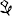 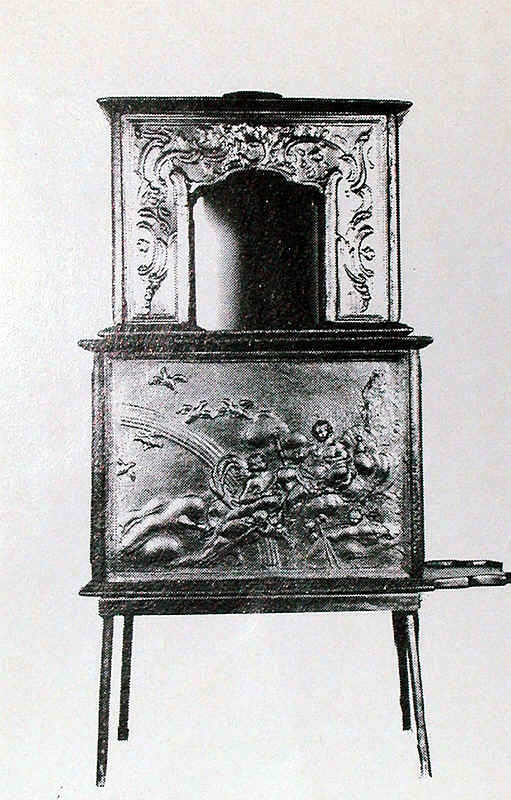 Vindovn  - med indfyring i stuen " Skaber en vind i stuen"  i modsætning til Bilæggeren der blev fyret fra køkkenet.